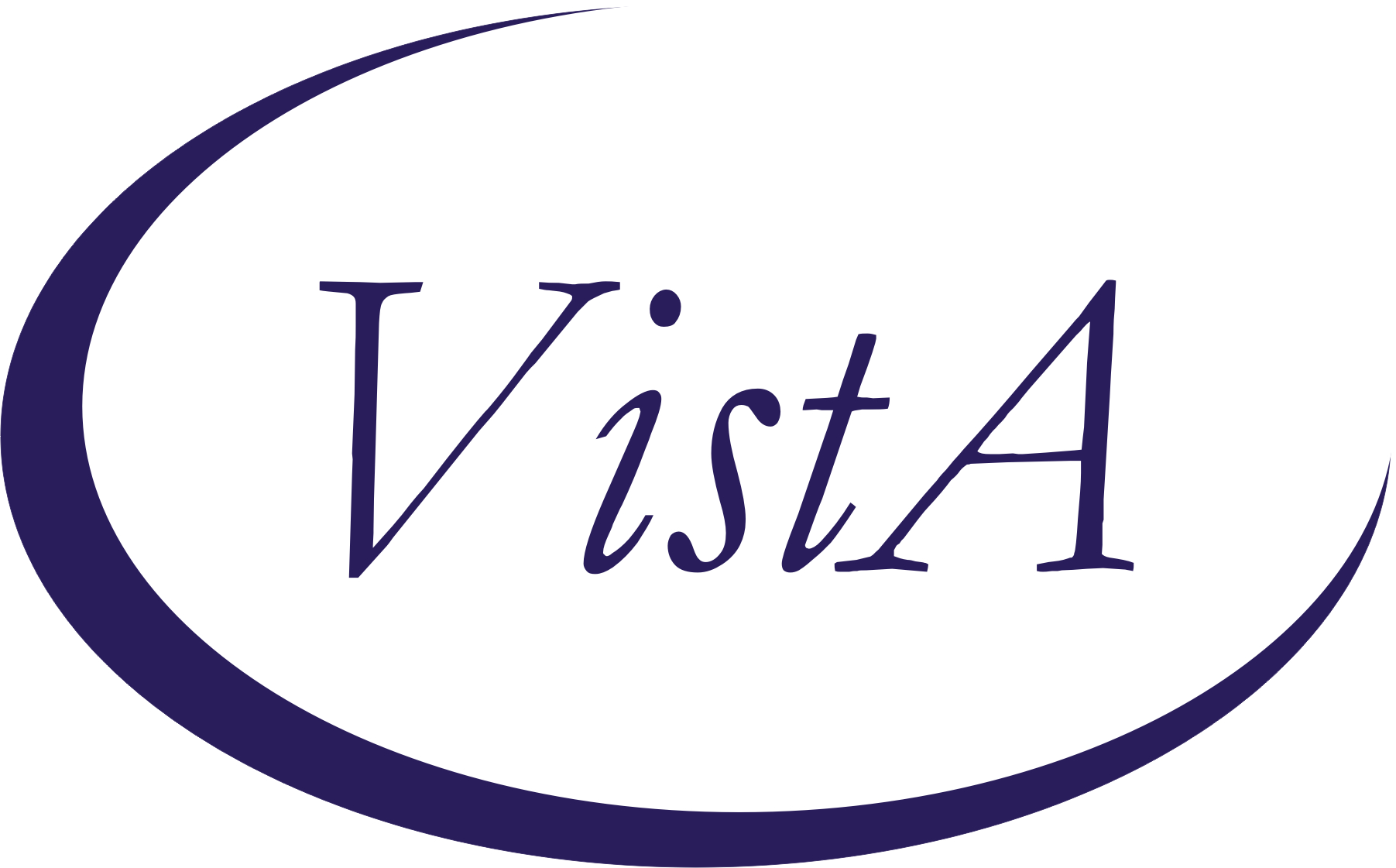 Update _2_0_269Clinical RemindersVA-INITIAL FIVE ELEMENT MENTALHEALTH SCREENInstall GuideDecember 2022Product DevelopmentOffice of Information TechnologyDepartment of Veterans AffairsTable of ContentsIntroduction	1Install Details	3Install Example	3Post Installation	6IntroductionVHA policy requires that all Veterans new to mental health must complete an INITIAL FIVE ELEMENT MENTAL HEALTH (MH) screen, which includes 5 specific elements. Compliance reviews have shown that the elements are not always completed, either in practice or in documentation. These results are reported periodically to Congress and other stakeholders. In addition, reviews have revealed marked variation in how sites document these screens. The new template will provide a nationally standard documentation process for initial MH screens that will, by design, include the completion of all 5 of the required elements. Mandatory use of the template will reduce variation in practice and documentation across all VHA sites of care, leading to more consistent review of MH care needs and provision of care as well as better alignment with agency policy and its intent.Any VA LIP or RN who completes an initial MH screen with Veterans can use this template. Most of the time, users will be LIPs or RNs from mental health or primary care. Strengthening compliance with policy by providing a National template to the field will ensure Veteran’s clinical needs are addressed in a timely manner and that they have resources to support engagement in care.VHA requires same-day screening of MH concerns when these are raised. This often happens in two ways: Scenario 1: Veteran is being seen by PCP and reports a mental health concern.  The PCP either personally completes the initial MH screen as part of the assessment or provides a warm handoff to a PCMHI provider, who completes the screen as part of their assessment.Scenario 2: Veteran contacts a clinic and asks to be seen by mental health. The responding MH LIP or RN completes the initial MH screen to assess urgency of needs, arrange for timely clinical care based on urgency, provide resources and address questions/concerns to ensure Veteran engagement in care.UPDATE_2_0_269 contains 1 Reminder Exchange entry: UPDATE_2_0_269 VA-INITIAL FIVE ELEMENT MENTAL HEALTH SCREENThe exchange file contains the following components:REMINDER DIALOG LINK TYPEVA-MH INITIAL PERFORM C-SSRS POSITIVE NEWTIU TEMPLATE FIELDVA-MH SAME DAY CLINIC PHONEVA-WORD   VA-MH STAFF GUIDE     HEALTH FACTORSVA-REMINDER UPDATES [C]                         VA-UPDATE_2_0_269                               VA-MH INITIAL 5 ELEMENT MENTAL HEALTH SCREEN [C]VA-MH INIT MH SCREEN-URG-WARM HANDOFF           VA-MH INIT MH SCREEN-URG-OTHER                  VA-MH-INIT MH SCRN URGENT                       VA-MH INIT MH SCREEN-ROUTINE-OTHER              VA-MH INIT MH SCREEN-ROUTINE-FOLLOWUP           VA-MH-INIT MH SCRN ROUTINE                      VA-MH-INIT MH SCRN EMERGENT                     VA-SUICIDE RISK ASSESSMENT [C]                  VA-SUICIDE RISK CHRONIC LOW                     VA-SUICIDE RISK CHRONIC INTERMEDIATE            VA-SUICIDE RISK CHRONIC HIGH                    VA-SUICIDE RISK ACUTE LOW                       VA-SUICIDE RISK ACUTE INTERMEDIATE              VA-SUICIDE RISK ACUTE HIGH                      REMINDER SPONSOR	OFFICE OF MENTAL HEALTH SERVICESREMINDER TERMVA-REMINDER UPDATE_2_0_269                 VA-BL PRIOR SUCIDE RISK                    VA-BL C-SSRS DONE TODAY                    VA-C-SSRS DONE TODAY POSITIVE QUESTION 8   VA-C-SSRS DONE TODAY POSITIVE QUESTION 5   VA-C-SSRS DONE TODAY POSITIVE QUESTION 4   VA-C-SSRS DONE TODAY POSITIVE QUESTION 3   VA-C-SSRS DONE SAME DAY POSITIVE QUESTION 8VA-C-SSRS DONE SAME DAY POSITIVE QUESTION 5VA-C-SSRS DONE SAME DAY POSITIVE QUESTION 4VA-C-SSRS DONE SAME DAY POSITIVE QUESTION 3VA-BL C-SSRS DONE SAME DAY POSITIVE         REMINDER DEFINITIONVA-BL C-SSRS DONE TODAY POSITIVE   VA-BL C-SSRS DONE SAME DAY POSITIVEHEALTH SUMMARY TYPE	VA-CSRE RISK 24 HOURSHEALTH SUMARY OBJECTS	VA-CSRE RISK 24 HOURS (TIU)TIU DOCUMENT DEFINITION	VA-CSRE RISK 24 HOURSREMINDER DIALOG	VA-MH INITIAL FIVE ELEMENT MENTAL HEALTH SCREENInstall DetailsThis update is being distributed as a web host file.  The address for the host file is: https://REDACTED/UPDATE_2_0_269.PRDThe file will be installed using Reminder Exchange, programmer access is not required.Installation:=============This update can be loaded with users on the system. Installation will take less than 5 minutes.  Install ExampleTo Load the exchange file, use LWH.  The URL is https://REDACTED /UPDATE_2_0_269.PRD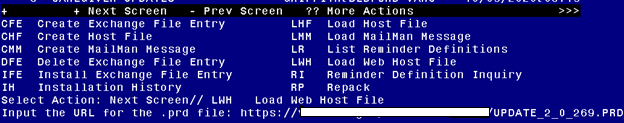 If you use LWH and it works, you will see something like this message.  Make sure the file was loaded successfully.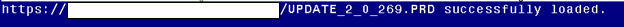  Search and locate an entry titled UPDATE_2_0_269 VA-INITIAL FIVE ELEMENT MENTAL HEALTH SCREEN in reminder exchange. 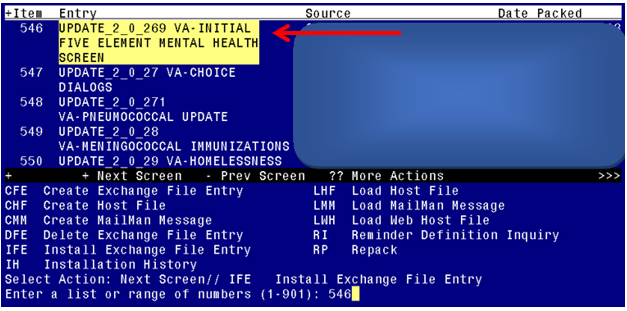 At the Select Action prompt, enter IFE for Install Exchange File EntryEnter the number that corresponds with your entry titled UPDATE_2_0_269 VA-INITIAL FIVE ELEMENT MENTAL HEALTH SCREEN (in this example it is entry 546, it will vary by site) that is dated 09/30/2022.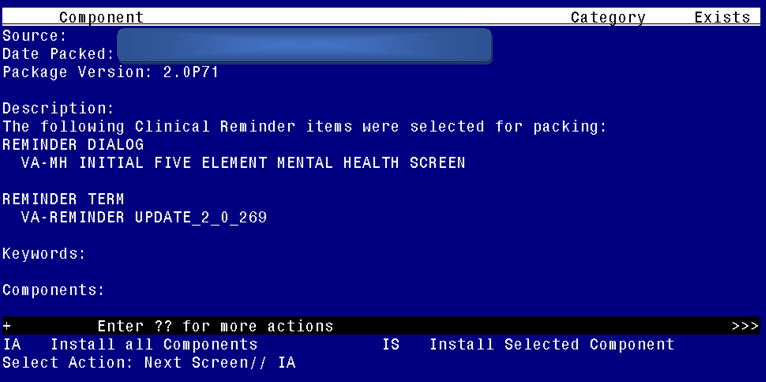 At the Select Action prompt, type IA for Install all Components and hit enter.For all new entries in any category you will choose I to InstallSkip any items you are prompted to overwrite. You will then be prompted to install the first dialog component.  You will choose IA to install all even though some items will already have an X to indicate they exist.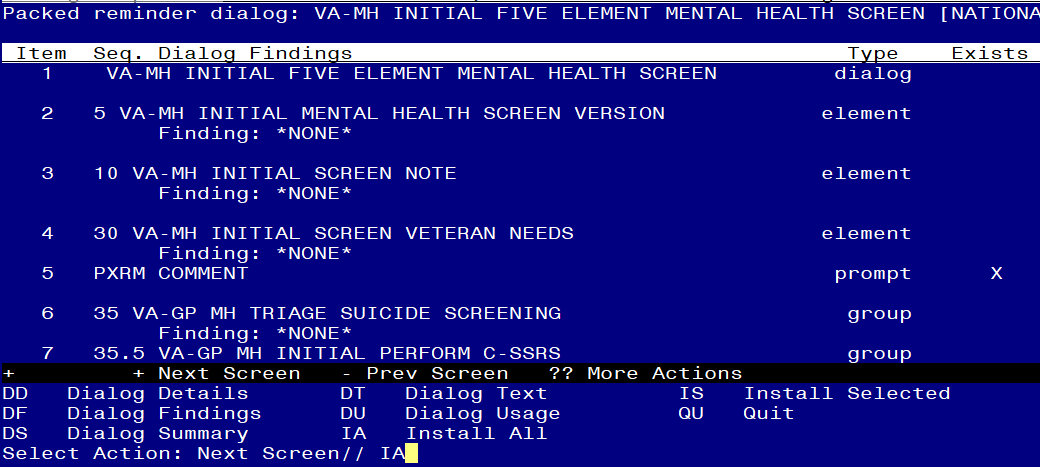 At the Select Action prompt, type IA to install the dialog – VA-MH INITIAL FIVE ELEMENT MENTAL HEALTH SCREENInstall reminder dialog and all components with no further changes: Y//ES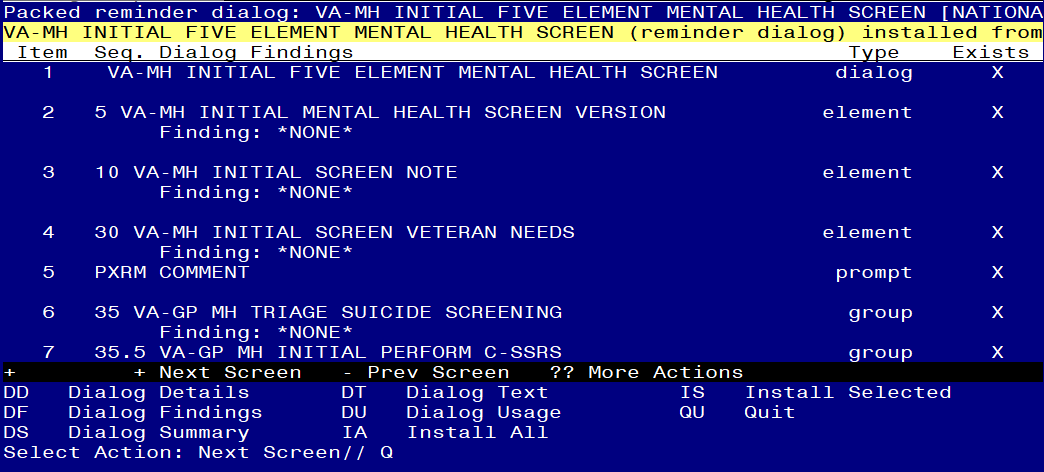 When the dialog has completed installation, you will then be returned to this screen. At the Select Action prompt, type Q.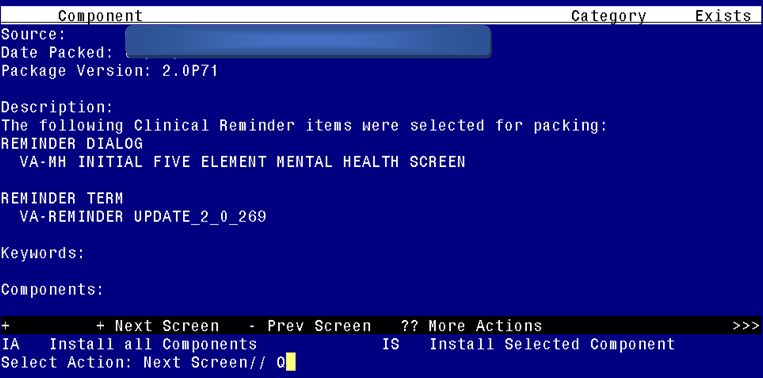 You will then be returned to this screen. At the Select Action prompt, type Q.Install complete.Post Installation Setup of Note Title.The note title to create to associate with this template is: INITIAL FIVE ELEMENT MENTAL HEALTH SCREENVHA Enterprise Standard Title:  MENTAL HEALTH NOTEYou can add these to your document class where mental health progress notes are located.  Note:  Comprehensive information on Creating new Document Classes and Titles can be found beginning on page 54 of the TIU/ASU Implementation Guide at the following link:  http://www.va.gov/vdl/documents/Clinical/CPRS-Text_Integration_Utility_(TIU)/tiuim.pdfMake the Dialog templates available to be attached to a Personal or Shared templates or to be able to attach the dialog to a progress note title.Select Reminder Managers Menu <TEST ACCOUNT> Option: CP  CPRS Reminder Configuration   CA     Add/Edit Reminder Categories   CL     CPRS Lookup Categories   CS     CPRS Cover Sheet Reminder List   MH     Mental Health Dialogs Active   PN     Progress Note Headers   RA     Reminder GUI Resolution Active   TIU    TIU Template Reminder Dialog Parameter   DEVL   Evaluate Coversheet List on Dialog Finish   DL     Default Outside Location   PT     Position Reminder Text at Cursor   LINK   Link Reminder Dialog to Template   TEST   CPRS Coversheet Time Test   NP     New Reminder Parameters   GEC    GEC Status Check Active   WH     WH Print Now ActiveSelect CPRS Reminder Configuration <TEST ACCOUNT> Option: TIU  TIU Template Reminder Dialog ParameterReminder Dialogs allowed as Templates may be set for the following:    1   User          USR    [choose from NEW PERSON]     3   Service       SRV    [choose from SERVICE/SECTION]     4   Division      DIV    [SALT LAKE CITY]     5   System        SYS    [NATREM.FO-SLC.MED.VA.GOV]Enter selection: 5  Choose the appropriate number for your site.  Your site may do this by System or other levels.  The example below uses SYSTEM level.Setting Reminder Dialogs allowed as Templates for System: NATREM.FO-SLC.MED.VA.GOVSelect Display Sequence: ?388               VA-COVID-19 TELEPHONE FOLLOW-UP389               VA-SRA-CONSULT RESPONSE (D)When you type a question mark above, you will see the list of #’s (with dialogs) that are already taken.  Choose a number NOT on this list.  For this example, 390 is not present so I will use 490.Select Display Sequence: 490Are you adding 490 as a new Display Sequence? Yes// YESDisplay Sequence: 490// <Enter>   490Clinical Reminder Dialog: VA-MH INITIAL FIVE ELEMENT MENTAL HEALTH SCREEN reminder dialog     NATIONAL         ...OK? Yes// <Enter>  (Yes)Associate the reminder dialogs with the note title in CPRSIn CPRS, open the Template Editor, expand Document Titles, select the appropriate folder (if applicable), then click New Template (top right-hand corner).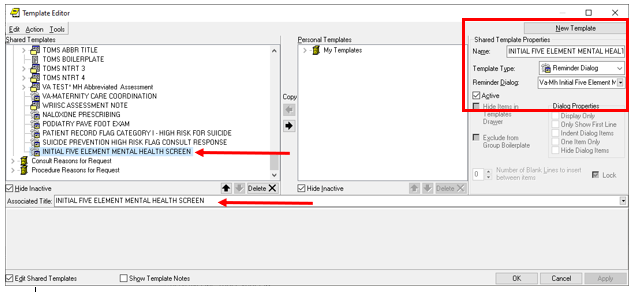 Type in the following information:Name:  INITIAL FIVE ELEMENT MENTAL HEALTH SCREENTemplate Type:  Reminder DialogReminder Dialog:  VA-MH INITIAL FIVE ELEMENT MENTAL HEALTH SCREENNext, type in the Associated Title name – INITIAL FIVE ELEMENT MENTAL HEALTH SCREEN – then click Apply.In addition to setting up the document title, you can also add this template to your shared templates folder to make it easy for your staff to incorporate into their existing notes/processes. Review with your MH staff to identify the best place within shared templates to add it. 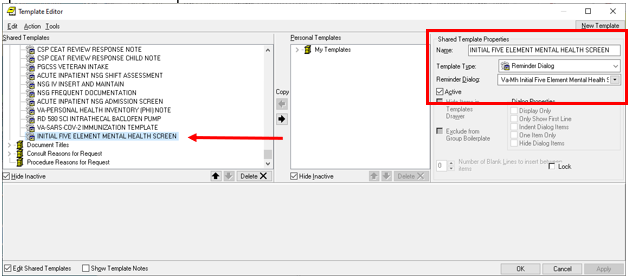 Type in the following information:Name:  INITIAL-FIVE ELEMENT MENTAL HEALTH SCREENTemplate Type:  Reminder DialogReminder Dialog:  VA-MH INITIAL FIVE ELEMENT MENTAL HEALTH SCREENUPDATE TIU TEMPLATE FIELD:Using the Template field editor in CPRS, edit the template field names VA-MH SAME DAY CLINIC PHONE. Replace the characters “(***)***-****  EXT XXXX” with the phone number for your facility’s mental health services number. 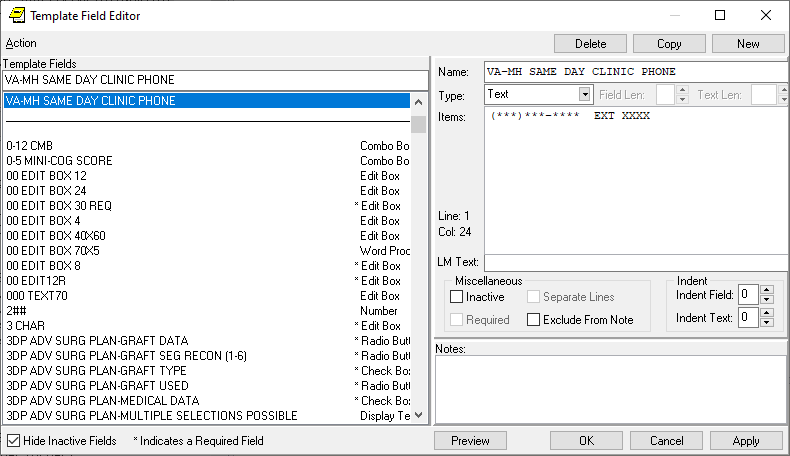 If your site is integrated, you can change the type to a combo, check box or radio buttons and add multuple lines of phone numbers. Add local referral order/menu for Mental Health to the reminder dialog element, using the Reminder Dialog Manager Menu, DI     Reminder Dialogs, Change View to Element and then search for and edit the following reminder dialog element VA-MH INITIAL NEEDS FOLLOW UP ARRANGED and add your quick order or menu as an additional finding. 